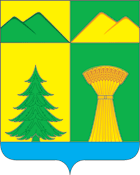 СОВЕТМУНИЦИПАЛЬНОГОРАЙОНА«УЛЁТОВСКИЙРАЙОН»ЗАБАЙКАЛЬСКОГОКРАЯРЕШЕНИЕ«27»  апреля  2018года								№ 104с. УлётыОб утверждении прогнозного плана приватизации муниципального имущества муниципального района «Улётовский район» Забайкальского края  на 2018 год          Рассмотрев представленный  администрацией муниципального района «Улётовский район» прогнозный план приватизации муниципального имущества муниципального района «Улётовский район» на 2017 год, руководствуясь Федеральным законом от 21 декабря 2001 года N 178-ФЗ "О приватизации государственного и муниципального имущества", Положением о порядке управления и распоряжения объектами муниципальной собственности муниципального района «Улётовский район» Забайкальского края, утвержденным решением Совета муниципального района  «Улётовский район» от 31.01.2012 №334, Положением  о приватизации муниципального имущества   муниципального района «Улётовский район»,  утвержденным решением Совета муниципального района  «Улётовский район» от 26.05.2012 №181,Уставом  муниципального района «Улётовский район» ,Совет муниципального района «Улётовский район»  решил:          1.Утвердить прилагаемый прогнозный план приватизации муниципального имущества муниципального района “Улётовский район”  на 2018-2020 год.
          2.Настоящее решение вступает в силу на следующий день после дня его опубликования (обнародования).          3.Настоящее решение опубликовать (обнародовать) путем размещения на официальном сайте муниципального района «Улётовский район» Забайкальского края в информационно-телекоммуникационной сети Интернет-http://улёты.забайкальскийкрай.рф/.          4.Контроль оставляю за собой.Глава муниципального района«Улётовский район»							С.П.Савин                                                                                    Приложение.к решению Совета муниципального района «Улётовский район» Забайкальского краяот «27» апреля 2018 года №104ПРОГНОЗНЫЙ ПЛАН ПРИВАТИЗАЦИИ МУНИЦИПАЛЬНОГО ИМУЩЕСТВА  МУНИЦИПАЛЬНОГО РАЙОНА «УЛЁТОВСКИЙ РАЙОН» НА 2018-2020 ГОД       Прогнозный план (программа) приватизации муниципального имущества муниципального района «Улётовский район»  на 2018- 2020 годы  разработан в соответствии с Федеральным законом от 21.12.2001 № 178-ФЗ «О приватизации государственного и муниципального имущества», Уставом муниципального района «Улётовский район».       Основными задачами приватизации муниципального имущества муниципального района «Улётовский район»  в 2018-2020 году как части, формируемой в условиях рыночной экономики системы управления муниципальным имуществом, являются:        приватизация муниципального имущества муниципального района «Улётовский район», которое не является необходимым для обеспечения выполнения муниципальных функций и полномочий «Улётовский район»;       формирование доходов местного бюджета.        Максимальная бюджетная эффективность приватизации объектов муниципального имущества муниципального района «Улётовский район»   будет достигаться за счет принятия индивидуальных решений о способе и начальной цене приватизируемого имущества на основании проведения независимой оценки имущества. Планируемые поступления в районный бюджет от приватизации муниципального имущества предполагается обеспечить за счет продажи недвижимого и иного имущества.Перечень муниципального имущества:N п/пНаименованиеАдресХарактеристика1.Нежилое зданиеЗабайкальский край, с.Улёты,ул.Лазо,150назначение: нежилое,    количество этажей-1, материал наружных стен - рубленые, общая площадь – 368,6 кв.м. , кадастровый номер 75:19:170140:802.Нежилое зданиеЗабайкальский край, Улётовский район, с. Улёты,
ул. Кирова,д.88назначение:  нежилое         здание,   количество этажей-1, материал наружных стен - рубленные, общая площадь – 69,8 кв.м., год ввода в эксплуатацию 1913., кадастровый номер 75:19:170143:101